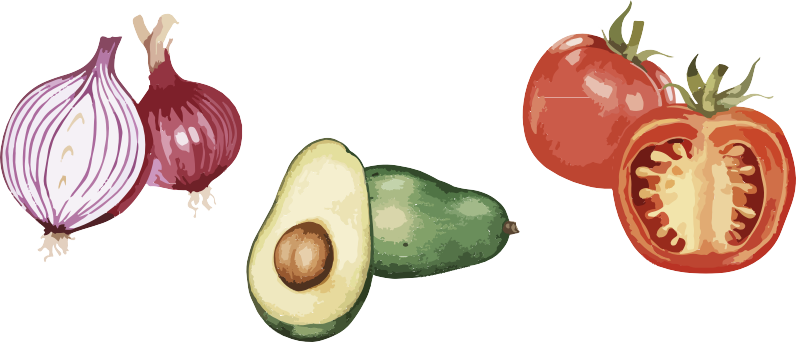 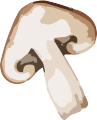 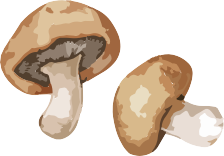 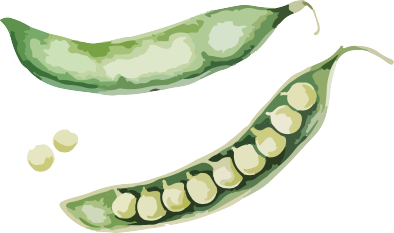 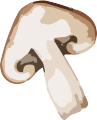 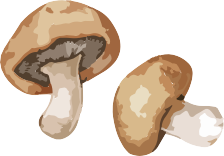 موږ له ورقو پرته یوه نوي سيستم ته مخه کوو چې پيلېږي پهموږ له ورقو پرته یوه نوي سيستم ته مخه کوو چې پيلېږي پهد خوړو لپاره د انتظار موده کېدی شي د لنډ وخت لپاره اوږده شي ځکه چې موږ باید هره کورنۍ ثبت کړو.ستاسو له انتظار او پوهاوي څخه مننه!د ډېرو معلوماتو لپاره https://capitalareafoodbank.org/insights ته مراجعه وکړئ یا لاندې د QR کوډ سکن کړئ.د خوړو لپاره د انتظار موده کېدی شي د لنډ وخت لپاره اوږده شي ځکه چې موږ باید هره کورنۍ ثبت کړو.ستاسو له انتظار او پوهاوي څخه مننه!د ډېرو معلوماتو لپاره https://capitalareafoodbank.org/insights ته مراجعه وکړئ یا لاندې د QR کوډ سکن کړئ.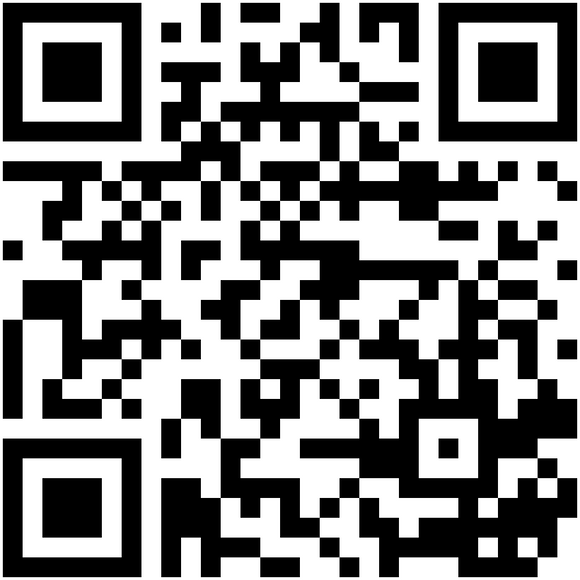 